ALLEGATO 2 al Regolamento del Premio “Lombardia è ricerca” a.s. 2022-2023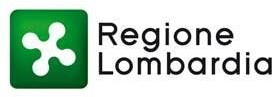 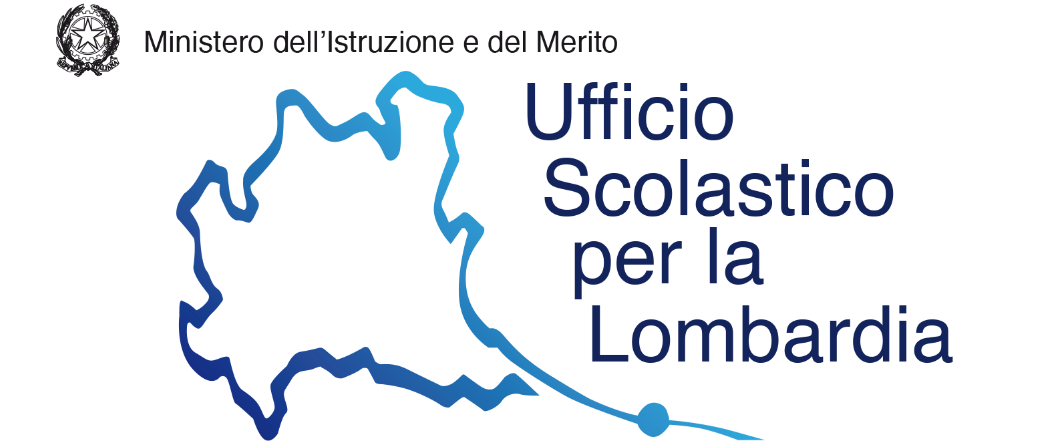 Scheda tecnica di progettoPremio “Lombardia è ricerca” - rivolto agli studenti A.S. 2022-2023(MASSIMO 5 PAGINE)